Études En France : Candidatez à l’obtention d’une bourse conjointe de la BID et de Campus France pour la rentrée universitaire 2020 !La Banque islamique de développement (BID) et Campus France lancent conjointement un programme de bourses destiné aux étudiants des pays membres de la BID (l’Azerbaïdjan est éligible) candidats aux études en France pour la rentrée 2020. Ouverture des candidatures prévue le 20 juin jusqu’au 30 juin!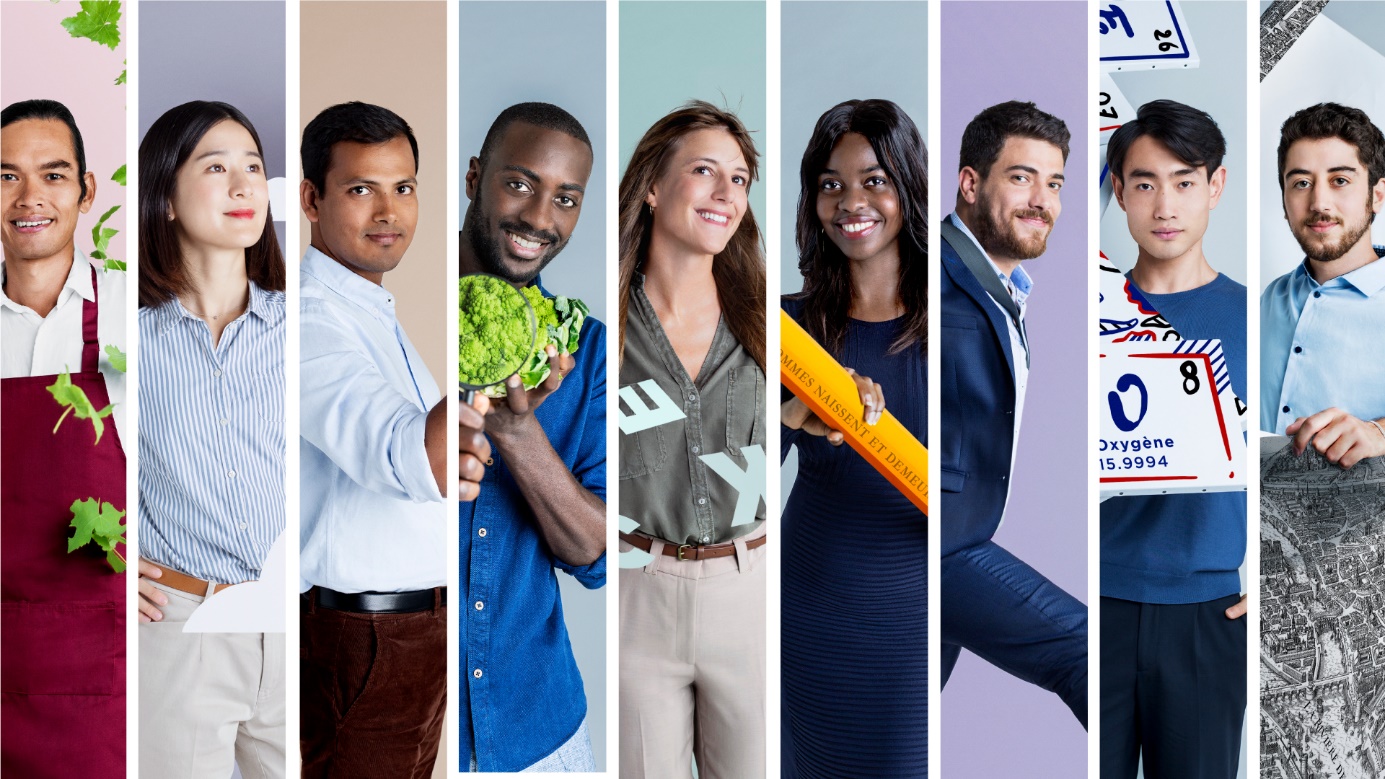 Ce nouveau programme de bourses d’excellence permet aux étudiants financés de poursuivre leurs études en France du niveau Licence au niveau Doctorat dans plus de 27 domaines !LES DOMAINES D’ÉTUDES Agriculture durable ; Éducation ; Éducation au développement durable ; Changement climatique; Énergie ; Villes durables ; Croissance responsable ; Gestion des déchets ; Croissance démographique ; Chimie verte ; Biodiversité ; Pollution par le plastique et les microplastiques ; Eau et hygiène ; Santé ; TIC au service du développement ; Innovation et développement des infrastructures ; Économie, finance et banque islamiques ; Sciences sociales liées au développement ; Sciences de la vie et de la santé ; Études environnementales ; Éducation ; Ingénierie ; Agriculture ; Informatique et technologies de l’information ; Sciences fondamentales ; Économie, finance et banque ; Sciences sociales.POUR QUEL NIVEAU ?Tous les niveaux sont concernés (Licence, Master et Doctorat)QUI PEUT DÉPOSER UNE CANDIDATURE ? Tout étudiant azerbaïdjanais déjà candidat à des études en France pour la rentrée 2020. Tout étudiant visant des études dans les domaines cités ci-dessus. COMMENT CANDIDATER ? Les informations relatives à la constitution des dossiers seront disponibles sur le site de la BID au plus tard à compter du 20 juin. Les candidatures s’effectuent sur le site de la BID du 20 au 30 juin : www.isdb.org  À LA CLÉLes étudiants retenus bénéficieront d’un double financement de la France et de la BID :Obtention du statut de boursier du gouvernement français BGF (bourse de couverture sociale) : gratuité du visa, exonération des frais d’inscription applicables aux étudiants non ressortissants de l’UE, accès prioritaire en hébergement universitaire CROUS, remboursement d’une mutuelle.Réservation et prise en charge du billet d’avion par Campus France (Agence Paris). Versement d’une bourse de vie d’un montant de 700€ par mois, financé par la BID pour un cycle d’études d’une année universitaire à quatre années d’étudesAccompagnement des étudiants pour leur arrivée et leur installation début septembre par Campus France (Agence Paris). CALENDRIERPériode de candidature : du 20 au 30 juin 2020 Résultat des lauréats : début août 2020DES QUESTIONS ?Contactez Campus France Azerbaidjan !Email : bakou@campusfrance.org Téléphone : (+994) 12 596 35 82 / (+994) 55 428 54 89Sur nos réseaux sociaux : @campusfranceazerbaidjan  @campusfrancebakouFransada Təhsil : 2020-ci tədris ilinin başlanğıcında İslam İnkişaf Bankı (BID) və Campus France-ın birgə təqaüdünü qazanmaq üçün müraciət edin !İslam İnkişaf Bankı (BID) və Campus France Agentliyi 2020-ci tədris ilinin başlanğıcında Fransada təhsilə müraciət edən və İslam İnkişaf Bankına (BID) üzv olan ölkələrin (Azərbaycan da bura daxildir) tələbələri üçün birgə olaraq təqaüd proqramı irəli sürür.Sənəd qəbulunun açıq elan olunması iyunun 20-dən iyunun 30-a olan müddət ərzində nəzərdə tutulub.Bu yeni təqaüd proqramı, maliyyələşdirilən tələbələrə Fransada bakalavr, magistratura və doktorantura pillələrində 27 sahə üzrə təhsillərini davam etdirməyə imkan yaradır. TƏHSİL SAHƏLƏRİKənd təsərrüfatının davamlı inkişafı ; Təhsil ; Davamlı inkişafda təhsil ; İqlim dəyişkənliyi ; Enerji ; Davamlı inkişafda olan şəhərlər ; Məsuliyyətli artım ; Tullantıların idarə olunması ; Əhali artımı; Ekoloji kimya (yaşıl kimya) ; Biomüxtəliflik ; Plastika və mikroplastika çirklənməsi ; Su və gigiyena ; Tibb ; İnkişaf üçün İRT ; İnfrastrukturların innovasiya və inkişafı ; İqtisadiyyat, maliyyə və islam bankı ; İnkişafla bağlı sosial elmlər ; Tibbi və həyat elmləri ; Ekologiya ; Təhsil ; Mühəndislik ; Kənd təsərrüfatı ; İnformatika və informasiya texnologiyaları ; Fundamental elmlər ; İqtisadiyyat, maliyyə və bank ; Sosial elmlər.HANSI TƏHSİL SƏVİYYƏSİ ÜÇÜN ?Bütün təhsil səviyyələri üzrə müraciətlər qəbul olunur (bakalvr, magistratura, doktorantura)KİM MÜRACİƏT EDƏ BİLƏR ? 2020-ci tədris ilinin başlanğıcı üçün Fransada təhsilə artıq müraciət etmiş bütün azərbaycanlı tələbələr.Yuxarıda sadalanan sahələr üzrə təhsil almağı nəzərdə tutan tələbələr.NECƏ MÜRACİƏT ETMƏLİ ? Müraciət dosyalarının hazırlanması ilə bağlı məlumatlar İslam İnkişaf Bankının (BID) rəsmi saytında 20 iyun tarixindən etibarən paylaşılacaq.Müraciətlər birbaşa İslam İnkişaf Bankına (BID) rəsmi saytı vasitəsilə 2020-ci il iyunun 20-dən iyunun 30-dək təqdim olunmalıdır : www.isdb.org    NƏTİCƏDƏ :Təqaüdü qazanan tələbələr Fransa və İslam İnkişaf Bankının (BID) ikili maddi dəstəyindən faydalanacaqlar :Fransanın Dövlət Təqaüdçüsü statusunun qazanılması (BGF) : viza rüsumundan azad olunma, Avropa İttifaqına daxil olmayan ölkələrin tələbələri üçün tətbiq olunan qeydiyyat ödənişlərindən azad olmaq, sığorta ödənişinin geri qaytarılması. İslam İnkişaf Bankı (BID) tərəfindən bir təhsil dərəcəsi üzrə bir ildən dörd ilə qədər davam edən təhsil üçün ayına 700 € məbləğində təqaüdün ödənilməsi.Parisdə yerləşən Campus France Agentliyi tərəfindən təyyarə biletinin rezervasiyası və qarşılanması.Parisdə yerləşən Campus France Agntliyi tərəfindən sentyabrın əvvəlində tələblərə yerləşmələri üçün dəstəyin göstərilməsi.TƏQVİMMüraciət mərhələsi : 20 iyun 2020-ci il tarixindən 30 iyun 2020-ci il tarixinə qədər .Nəticələrin açıqlanması : 2020-ci il avqust ayının əvvəli.SUALINIZ VAR?Campus France Azərbaycan bürosu ilə əlaqə saxlayın !Email: bakou@campusfrance.org Telefon: (+994) 12 596 35 82 / (+994) 55 428 54 89Sosial şəbəkələr : @campusfranceazerbaidjan ; @campusfrancebakou